Olha o carnaval aí!!
Com o carnaval chegando,  todos estão de folga, seja para curtir a folia ou ficar sossegado em casa.Pensando nisso, pedimos a todos que desejem curtir o feriado com os amigos, seja em sua unidade ou no salão de festas, que se lembrem do horário de silêncio. E que, mesmo antes das 22h00, não exagerem no volume das comemorações.Também lembramos a todos para beber com moderação.A segurança também deve ser lembrada: todos os convidados devem ser autorizados pelo morador a entrar no condomínio.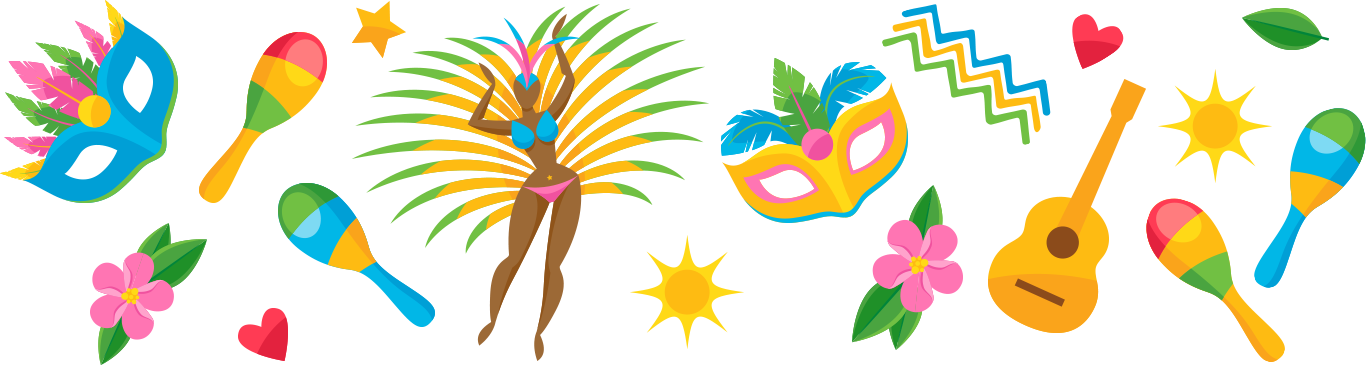 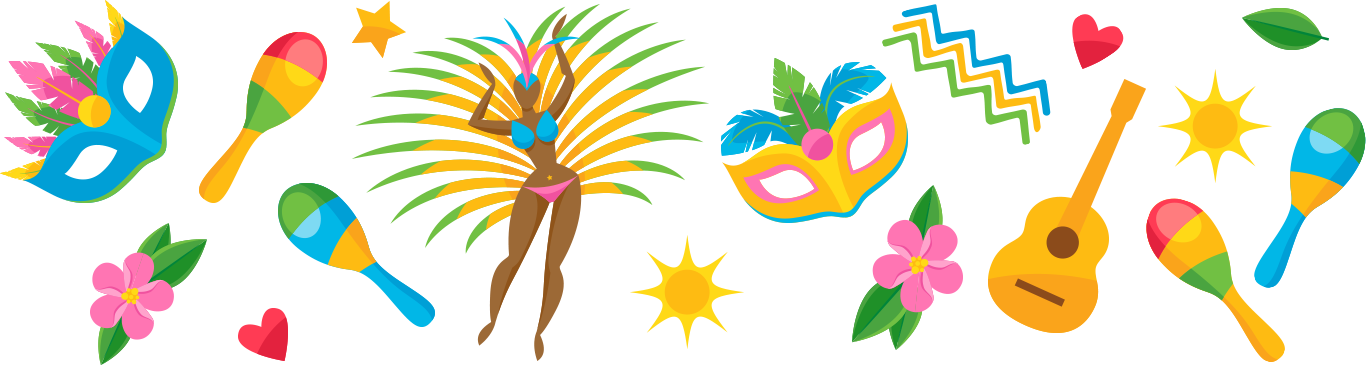 